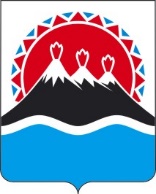 П О С Т А Н О В Л Е Н И ЕПРАВИТЕЛЬСТВАКАМЧАТСКОГО КРАЯ[Дата регистрации] № [Номер документа]г. Петропавловск-КамчатскийУчитывая экспертное заключение Управления Министерства юстиции Российской Федерации по Камчатскому краю от 18.01.2023 № МинЮСТ-9 и информационное письмо Управления Министерства юстиции Российской Федерации по Камчатскому краю от 10.03.2023 № МинЮст-65ПРАВИТЕЛЬСТВО ПОСТАНОВЛЯЕТ:1.	Внести в отдельные постановления Правительства Камчатского края изменения согласно приложению к настоящему постановлению.2.	Настоящее постановление вступает в силу после дня его официального опубликования.[горизонтальный штамп подписи 1]Измененияв отдельные постановления Правительства Камчатского краяВнести в приложение к постановлению Правительства Камчатского края от 08.07.2021 № 297-П «Об утверждении Порядка определения объема и предоставления из краевого бюджета субсидии некоммерческим организациям в Камчатском крае в целях финансового обеспечения затрат на этнокультурное развитие народов России» изменение, изложив пункт 5 части 3 в следующей редакции:«5) Организация не должна являться иностранным юридическим лицом, в том числе местом регистрации которого является государство или территория, включенные в утверждаемый Министерством финансов Российской Федерации перечень государств и территорий, используемых для промежуточного (офшорного) владения активами в Российской Федерации (далее – офшорные компании), а также российским юридическим лицом, в уставном (складочном) капитале которого доля прямого или косвенного (через третьих лиц) участия офшорных компаний в совокупности превышает 25 процентов (если иное не предусмотрено законодательством Российской Федерации). При расчете доли участия офшорных компаний в капитале российских юридических лиц не учитывается прямое и (или) косвенное участие офшорных компаний в капитале публичных акционерных обществ (в том числе со статусом международной компании), акции которых обращаются на организованных торгах в Российской Федерации, а также косвенное участие таких офшорных компаний в капитале других российских юридических лиц, реализованное через участие в капитале указанных публичных акционерных обществ;».Внести в приложение к постановлению Правительства Камчатского края от 16.07.2020 № 276-П «Об утверждении Порядка определения объема и предоставления из краевого бюджета субсидии автономной некоммерческой организации «Редакция газеты «Абориген Камчатки» в целях финансового обеспечения затрат, связанных с оказанием услуг по выпуску периодического печатного издания на национальных языках коренных малочисленных народов» изменение, изложив пункт 3 части 4 в следующей редакции:«3) Организация не должна являться иностранным юридическим лицом, в том числе местом регистрации которого является государство или территория, включенные в утверждаемый Министерством финансов Российской Федерации перечень государств и территорий, используемых для промежуточного (офшорного) владения активами в Российской Федерации (далее – офшорные компании), а также российским юридическим лицом, в уставном (складочном) капитале которого доля прямого или косвенного (через третьих лиц) участия офшорных компаний в совокупности превышает 25 процентов (если иное не предусмотрено законодательством Российской Федерации). При расчете доли участия офшорных компаний в капитале российских юридических лиц не учитывается прямое и (или) косвенное участие офшорных компаний в капитале публичных акционерных обществ (в том числе со статусом международной компании), акции которых обращаются на организованных торгах в Российской Федерации, а также косвенное участие таких офшорных компаний в капитале других российских юридических лиц, реализованное через участие в капитале указанных публичных акционерных обществ;».Внести в приложение к постановлению Правительства Камчатского края от 16.04.2020 № 137-П «Об утверждении Порядка определения объема и предоставления из краевого бюджета субсидии автономной некоммерческой организации «Камчатский краевой центр поддержки социально ориентированных некоммерческих организаций» в целях финансового обеспечения затрат, связанных с осуществлением уставной деятельности» изменение, изложив пункт «г» части 4 в следующей редакции:«г) Организация не должна являться иностранным юридическим лицом, в том числе местом регистрации которого является государство или территория, включенные в утверждаемый Министерством финансов Российской Федерации перечень государств и территорий, используемых для промежуточного (офшорного) владения активами в Российской Федерации (далее – офшорные компании), а также российским юридическим лицом, в уставном (складочном) капитале которого доля прямого или косвенного (через третьих лиц) участия офшорных компаний в совокупности превышает 25 процентов (если иное не предусмотрено законодательством Российской Федерации). При расчете доли участия офшорных компаний в капитале российских юридических лиц не учитывается прямое и (или) косвенное участие офшорных компаний в капитале публичных акционерных обществ (в том числе со статусом международной компании), акции которых обращаются на организованных торгах в Российской Федерации, а также косвенное участие таких офшорных компаний в капитале других российских юридических лиц, реализованное через участие в капитале указанных публичных акционерных обществ;».Внести в приложение к постановлению Правительства Камчатского края от 06.03.2019 № 102-П «Об утверждении Порядка определения объема и предоставления из краевого бюджета субсидии социально ориентированным некоммерческим организациям в Камчатском крае в целях финансового обеспечения затрат на материально-техническое обеспечения уставной деятельности» изменение, изложив пункт «г» части 6 в следующей редакции:«г) СОНКО не должна являться иностранным юридическим лицом, в том числе местом регистрации которого является государство или территория, включенные в утверждаемый Министерством финансов Российской Федерации перечень государств и территорий, используемых для промежуточного (офшорного) владения активами в Российской Федерации (далее – офшорные компании), а также российским юридическим лицом, в уставном (складочном) капитале которого доля прямого или косвенного (через третьих лиц) участия офшорных компаний в совокупности превышает 25 процентов (если иное не предусмотрено законодательством Российской Федерации). При расчете доли участия офшорных компаний в капитале российских юридических лиц не учитывается прямое и (или) косвенное участие офшорных компаний в капитале публичных акционерных обществ (в том числе со статусом международной компании), акции которых обращаются на организованных торгах в Российской Федерации, а также косвенное участие таких офшорных компаний в капитале других российских юридических лиц, реализованное через участие в капитале указанных публичных акционерных обществ;».Внести в приложение к постановлению Правительства Камчатского края 
от 11.04.2014 № 180-П «Об утверждении Порядка определения объема и предоставления из краевого бюджета субсидии Камчатской региональной межнациональной общественной организации «Содружество» в целях финансового обеспечения затрат, связанных с предоставлением услуг по проведению мероприятий направленных на укрепление гражданского единства и гармонизацию межнациональных отношений в Камчатском крае» изменение, изложив пункт 5 части 6 в следующей редакции:«5. Организация не являться иностранным юридическим лицом, в том числе местом регистрации которого является государство или территория, включенные в утверждаемый Министерством финансов Российской Федерации перечень государств и территорий, используемых для промежуточного (офшорного) владения активами в Российской Федерации (далее – офшорные компании), а также российским юридическим лицом, в уставном (складочном) капитале которого доля прямого или косвенного (через третьих лиц) участия офшорных компаний в совокупности превышает 25 процентов (если иное не предусмотрено законодательством Российской Федерации). При расчете доли участия офшорных компаний в капитале российских юридических лиц не учитывается прямое и (или) косвенное участие офшорных компаний в капитале публичных акционерных обществ (в том числе со статусом международной компании), акции которых обращаются на организованных торгах в Российской Федерации, а также косвенное участие таких офшорных компаний в капитале других российских юридических лиц, реализованное через участие в капитале указанных публичных акционерных обществ;».Внести в приложение 6 к постановлению Правительства Камчатского края от 29.11.2013 № 546-П «О государственной программе Камчатского края «Реализация государственной национальной политики и укрепления гражданского единства в Камчатском крае» изменение, изложив пункт 6 части 7 в следующей редакции:«7. община не являться иностранным юридическим лицом, в том числе местом регистрации которого является государство или территория, включенные в утверждаемый Министерством финансов Российской Федерации перечень государств и территорий, используемых для промежуточного (офшорного) владения активами в Российской Федерации (далее – офшорные компании), а также российским юридическим лицом, в уставном (складочном) капитале которого доля прямого или косвенного (через третьих лиц) участия офшорных компаний в совокупности превышает 25 процентов (если иное не предусмотрено законодательством Российской Федерации). При расчете доли участия офшорных компаний в капитале российских юридических лиц не учитывается прямое и (или) косвенное участие офшорных компаний в капитале публичных акционерных обществ (в том числе со статусом международной компании), акции которых обращаются на организованных торгах в Российской Федерации, а также косвенное участие таких офшорных компаний в капитале других российских юридических лиц, реализованное через участие в капитале указанных публичных акционерных обществ;».7. Внести в приложение к постановлению Правительства Камчатского края от 12.08.2020 № 334-П «Об утверждении Порядка определения объема и предоставления из краевого бюджета субсидии некоммерческим организациям в Камчатском крае в целях финансового обеспечения затрат, связанных с оказанием юридической помощи на безвозмездной основе социально ориентированным некоммерческим организациям» изменение, изложив пункт 4 части 6 в следующей редакции:«4) Организация не являться иностранным юридическим лицом, в том числе местом регистрации которого является государство или территория, включенные в утверждаемый Министерством финансов Российской Федерации перечень государств и территорий, используемых для промежуточного (офшорного) владения активами в Российской Федерации (далее – офшорные компании), а также российским юридическим лицом, в уставном (складочном) капитале которого доля прямого или косвенного (через третьих лиц) участия офшорных компаний в совокупности превышает 25 процентов (если иное не предусмотрено законодательством Российской Федерации). При расчете доли участия офшорных компаний в капитале российских юридических лиц не учитывается прямое и (или) косвенное участие офшорных компаний в капитале публичных акционерных обществ (в том числе со статусом международной компании), акции которых обращаются на организованных торгах в Российской Федерации, а также косвенное участие таких офшорных компаний в капитале других российских юридических лиц, реализованное через участие в капитале указанных публичных акционерных обществ;».8. Внести в приложение к постановлению Правительства Камчатского края от 11.02.2021 № 47-П «Об утверждении Порядка определения объема и предоставления из краевого бюджета субсидии отдельным социально ориентированным некоммерческим организациям в Камчатском крае» изменение, изложив пункт 4 части 6 в следующей редакции:«4. СО НКО не должна являться иностранным юридическим лицом, в том числе местом регистрации которого является государство или территория, включенные в утверждаемый Министерством финансов Российской Федерации перечень государств и территорий, используемых для промежуточного (офшорного) владения активами в Российской Федерации (далее – офшорные компании), а также российским юридическим лицом, в уставном (складочном) капитале которого доля прямого или косвенного (через третьих лиц) участия офшорных компаний в совокупности превышает 25 процентов (если иное не предусмотрено законодательством Российской Федерации). При расчете доли участия офшорных компаний в капитале российских юридических лиц не учитывается прямое и (или) косвенное участие офшорных компаний в капитале публичных акционерных обществ (в том числе со статусом международной компании), акции которых обращаются на организованных торгах в Российской Федерации, а также косвенное участие таких офшорных компаний в капитале других российских юридических лиц, реализованное через участие в капитале указанных публичных акционерных обществ;».9. Внести в приложение к постановлению Правительства Камчатского края от 27.04.2021 № 163-П «Об утверждении Порядка определения объема и предоставления субсидии из краевого бюджета некоммерческим организациям в Камчатском крае на конкурсной основе» изменение, изложив пункт 4 части 4 в следующей редакции:«4) Организация не являться иностранным юридическим лицом, в том числе местом регистрации которого является государство или территория, включенные в утверждаемый Министерством финансов Российской Федерации перечень государств и территорий, используемых для промежуточного (офшорного) владения активами в Российской Федерации (далее – офшорные компании), а также российским юридическим лицом, в уставном (складочном) капитале которого доля прямого или косвенного (через третьих лиц) участия офшорных компаний в совокупности превышает 25 процентов (если иное не предусмотрено законодательством Российской Федерации). При расчете доли участия офшорных компаний в капитале российских юридических лиц не учитывается прямое и (или) косвенное участие офшорных компаний в капитале публичных акционерных обществ (в том числе со статусом международной компании), акции которых обращаются на организованных торгах в Российской Федерации, а также косвенное участие таких офшорных компаний в капитале других российских юридических лиц, реализованное через участие в капитале указанных публичных акционерных обществ;».Внести в приложение к постановлению Правительства Камчатского края от 12.04.2021 № 130-П «Об утверждении Порядка определения объема и предоставления из краевого бюджета субсидии Камчатскому отдельскому казачьему обществу Уссурийского войскового казачьего общества в 2023 году» изменение, изложив пункт 3 части 5 в следующей редакции:«3) Организация не являться иностранным юридическим лицом, в том числе местом регистрации которого является государство или территория, включенные в утверждаемый Министерством финансов Российской Федерации перечень государств и территорий, используемых для промежуточного (офшорного) владения активами в Российской Федерации (далее – офшорные компании), а также российским юридическим лицом, в уставном (складочном) капитале которого доля прямого или косвенного (через третьих лиц) участия офшорных компаний в совокупности превышает 25 процентов (если иное не предусмотрено законодательством Российской Федерации). При расчете доли участия офшорных компаний в капитале российских юридических лиц не учитывается прямое и (или) косвенное участие офшорных компаний в капитале публичных акционерных обществ (в том числе со статусом международной компании), акции которых обращаются на организованных торгах в Российской Федерации, а также косвенное участие таких офшорных компаний в капитале других российских юридических лиц, реализованное через участие в капитале указанных публичных акционерных обществ;».Внести в приложение к постановлению Правительства Камчатского края от 25.08.2014 № 349-П «Об утверждении порядка определения объема и предоставления из краевого бюджета субсидии Камчатскому краевому отделению всероссийской общественной организации ветеранов (пенсионеров) войны, труда, вооруженных сил и правоохранительных органов в целях финансового обеспечения затрат, связанных с оказанием социальных услуг ветеранам, пенсионерам и инвалидам, участникам локальных и других войн» изменение, изложив пункт 3 части 5 в следующей редакции:«3) Организация не являться иностранным юридическим лицом, в том числе местом регистрации которого является государство или территория, включенные в утверждаемый Министерством финансов Российской Федерации перечень государств и территорий, используемых для промежуточного (офшорного) владения активами в Российской Федерации (далее – офшорные компании), а также российским юридическим лицом, в уставном (складочном) капитале которого доля прямого или косвенного (через третьих лиц) участия офшорных компаний в совокупности превышает 25 процентов (если иное не предусмотрено законодательством Российской Федерации). При расчете доли участия офшорных компаний в капитале российских юридических лиц не учитывается прямое и (или) косвенное участие офшорных компаний в капитале публичных акционерных обществ (в том числе со статусом международной компании), акции которых обращаются на организованных торгах в Российской Федерации, а также косвенное участие таких офшорных компаний в капитале других российских юридических лиц, реализованное через участие в капитале указанных публичных акционерных обществ;».Внести в приложение к постановлению Правительства Камчатского края от 01.04.2019 № 152-П «Об утверждении Порядка определения объема и предоставления из краевого бюджета субсидии социально ориентированным некоммерческим организациям в Камчатском крае в целях возмещения затрат, связанных с осуществлением ими представительства на всероссийских и межрегиональных мероприятиях» следующие изменения: в части 9:а) в пункте 1 слова «. При этом в 2022 году у участника отбора может быть неисполненная обязанность по уплате налогов, сборов, страховых взносов, пеней, штрафов, процентов, подлежащих уплате в соответствии с законодательством Российской Федерации о налогах и сборах, не превышающая 300 тыс. рублей» исключить;б) пункт 3 изложить в следующей редакции:«3) участник отбора не должен являться иностранным юридическим лицом, в том числе местом регистрации которого является государство или территория, включенные в утверждаемый Министерством финансов Российской Федерации перечень государств и территорий, используемых для промежуточного (офшорного) владения активами в Российской Федерации (далее – офшорные компании), а также российскими юридическими лицами, в уставном (складочном) капитале которых доля прямого или косвенного (через третьих лиц) участия офшорных компаний в совокупности превышает 25 процентов (если иное не предусмотрено законодательством Российской Федерации). При расчете доли участия офшорных компаний в капитале российских юридических лиц не учитывается прямое и (или) косвенное участие офшорных компаний в капитале публичных акционерных обществ (в том числе со статусом международной компании), акции которых обращаются на организованных торгах в Российской Федерации, а также косвенное участие таких офшорных компаний в капитале других российских юридических лиц, реализованное через участие в капитале указанных публичных акционерных обществ;»;в) пункт 7 признать утратившим силу;г) дополнить пунктом 8 следующего содержания:«8) у участника отбора отсутствует просроченная задолженность по возврату в краевой бюджет субсидий, бюджетных инвестиций, предоставленных в том числе в соответствии с иными правовыми актами Камчатского края, а также иная просроченная (неурегулированная) задолженность по денежным обязательствам перед Камчатским краем.»;2) в пункте 4 части 10 слова «, превышающей 300 тыс. рублей» исключить;3) пункт 1 части 31 изложить в следующей редакции:«1) согласие получателя субсидии, на осуществление в отношении него проверки Министерством соблюдения порядка и условий предоставления субсидии, в том числе в части достижения результатов предоставления субсидии, а также проверки органами государственного финансового контроля в соответствии со статьями 2681 и 2692 Бюджетного кодекса Российской Федерации;»;4) части 43 и 44 признать утратившими силу.Внести в приложение к постановлению Правительства Камчатского края от 19.12.2022 № 691-П «Об утверждении Порядка определения объема и предоставления из краевого бюджета субсидий некоммерческим организациям в Камчатском крае в целях финансового обеспечения затрат на социальную и культурную адаптацию и интеграцию мигрантов» изменение, изложив пункт 3 части 9 в следующей редакции:«3) участник отбора не являться иностранным юридическим лицом, в том числе местом регистрации которого является государство или территория, включенные в утверждаемый Министерством финансов Российской Федерации перечень государств и территорий, используемых для промежуточного (офшорного) владения активами в Российской Федерации (далее – офшорные компании), а также российскими юридическими лицами, в уставном (складочном) капитале которых доля прямого или косвенного (через третьих лиц) участия офшорных компаний в совокупности превышает 25 процентов (если иное не предусмотрено законодательством Российской Федерации). При расчете доли участия офшорных компаний в капитале российских юридических лиц не учитывается прямое и (или) косвенное участие офшорных компаний в капитале публичных акционерных обществ (в том числе со статусом международной компании), акции которых обращаются на организованных торгах в Российской Федерации, а также косвенное участие таких офшорных компаний в капитале других российских юридических лиц, реализованное через участие в капитале указанных публичных акционерных обществ;».Внести в приложение к постановлению Правительства Камчатского края от 23.06.2022 № 339-П «Об утверждении Порядка определения объема и условий предоставления из краевого бюджета в 2023 году субсидии автономной некоммерческой организации «Ресурсный центр добровольчества Камчатского края» изменение, изложив пункт 3 части 6 в следующей редакции:«3) Организация не являться иностранным юридическим лицом, в том числе местом регистрации которого является государство или территория, включенные в утверждаемый Министерством финансов Российской Федерации перечень государств и территорий, используемых для промежуточного (офшорного) владения активами в Российской Федерации (далее – офшорные компании), а также российским юридическим лицом, в уставном (складочном) капитале которого доля прямого или косвенного (через третьих лиц) участия офшорных компаний в совокупности превышает 25 процентов (если иное не предусмотрено законодательством Российской Федерации). При расчете доли участия офшорных компаний в капитале российских юридических лиц не учитывается прямое и (или) косвенное участие офшорных компаний в капитале публичных акционерных обществ (в том числе со статусом международной компании), акции которых обращаются на организованных торгах в Российской Федерации, а также косвенное участие таких офшорных компаний в капитале других российских юридических лиц, реализованное через участие в капитале указанных публичных акционерных обществ;».Внести в приложение к постановлению Правительства Камчатского края от 29.04.2022 № 227-П «Об утверждении Порядка определения объема и предоставления в 2023 году из краевого бюджета субсидии автономной некоммерческой организации «Камчатский центр реализации молодежных проектов «Экосистема» в целях финансового обеспечения затрат, связанных с реализацией региональных программ, мероприятий и проектов, направленных на всестороннее нравственное, интеллектуальное, духовное развитие и экологическое воспитание молодежи Камчатского края» изменение, изложив пункт 3 части 5 в следующей редакции:«3) Организация не являться иностранным юридическим лицом, в том числе местом регистрации которого является государство или территория, включенные в утверждаемый Министерством финансов Российской Федерации перечень государств и территорий, используемых для промежуточного (офшорного) владения активами в Российской Федерации (далее – офшорные компании), а также российским юридическим лицом, в уставном (складочном) капитале которого доля прямого или косвенного (через третьих лиц) участия офшорных компаний в совокупности превышает 25 процентов (если иное не предусмотрено законодательством Российской Федерации). При расчете доли участия офшорных компаний в капитале российских юридических лиц не учитывается прямое и (или) косвенное участие офшорных компаний в капитале публичных акционерных обществ (в том числе со статусом международной компании), акции которых обращаются на организованных торгах в Российской Федерации, а также косвенное участие таких офшорных компаний в капитале других российских юридических лиц, реализованное через участие в капитале указанных публичных акционерных обществ;».О внесении изменений в отдельные постановления Правительства Камчатского краяПредседатель Правительства Камчатского краяЕ.А. ЧекинаПриложение к постановлению Правительства Камчатского краяот [Дата регистрации] № [Номер документа]